ПОЛОЖЕНИЕо проведении региональной акции РДШ «Марафон здоровья»Общие положения1.1. Региональная акция РДШ «Марафон здоровья» (далее по тексту – марафон) проводится в целях информирования, мотивации и стимулирования обучающихся к ведению здорового образа жизни, участию в мероприятиях комплекса ГТО и в целях реализации регионального проекта «Зарядись!».1.2. Задачи марафона:привлечение обучающихся к участию в здоровье сберегающих, здоровье укрепляющих мероприятиях и мероприятиях комплекса ГТО;стимулирование обучающихся к ведению здорового образа жизни;популяризация новых содержательных форм организации детского досуга, активного отдыха; развитие и практическая реализация в школьной среде, идеи объединения спорта и искусства.1.3. Организаторами марафона являются Ростовское региональное отделение РДШ, Ростовский союз детских и молодежных организаций и Региональный ресурсный центр поддержки РДШ.Условия участия в марафоне.2.1. В марафоне принимают  участие и первичные отделения Российского движения школьников, а также детские и молодежные объединения, действующие на базе образовательных учреждений.2.2. Участники «Марафона здоровья» делятся на 4 возрастные группы:1-4 классы, 5-6 классы, 7-9 классы, 10-11 классы.2.3. В «Марафоне здоровья» могут принять участие одна или несколько возрастных групп из одного образовательного учреждения. Для каждой возрастной группы организаторами подготовлена отдельная программа действий.  Программа действий «Марафона здоровья» высылается участникам после подачи ими заявки. 2.4. Срок подачи заявок с 1 по 15 апреля 2021 г. Заявки подаются на сайте рдш.рфПрограмма марафона.3.1. Программа «Марафона здоровья» проходит под девизом «Быть здоровым – это наука» и включает следующие мероприятия:3.2. Организации, заявившие об участии в марафоне, проводят мероприятие  на своей площадке по предложенной оргкомитетом программе в заявленный день с 20 по 23 апреля 2021 г.3.3. Информация о проведении «Марафона здоровья» в своем образовательном учреждении размещается на странице проекта «Зарядись!» в социальной сети ВКонтакте  https://vk.com/zaryad_energy  и на собственных страницах с хештегами #РДШ #РДШ61 #марафонздоровья61Итоги марафона.4.1. По итогам проведения марафона участники предоставляют отчет (по форме согласно приложению), фото- и видеоматериалы, отзывы участников на электронную почту:  belaya_vorona_09@mail.ru .  А также размещают новостную информацию о проведении мероприятий на странице проекта «Зарядись!» в соцсети ВКонтакте  https://vk.com/zaryad_energy и на своих страницах в социальной сети ВКонтакте с хештегами #РДШ #РДШ61 #марафонздоровья614.2. После получения отчета организаторы высылают электронные сертификаты, грамоты для активных участников и организаторов мероприятия. Самые активные образовательные учреждения награждаются дипломами.Контактная информация оргкомитета марафона.Оргкомитет марафона располагается по адресу: г. Ростов-на-Дону, ул.Б.Садовая, 55, каб.605, электронный адрес: belaya_vorona_09@mail.ru, тел.89604588714 (Титаренко Неля Александровна, региональный куратор РДШ).Приложение к положениюо проведении Дня единых действий РДШ «Марафон здоровья»Форма отчета.Координатор мероприятия в ОУ (ФИО)УТВЕРЖДАЮ  Председатель Совета Ростовского регионального отделения  Российского движения школьников 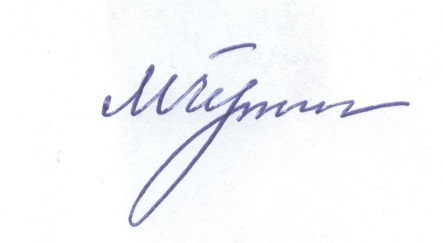 __________ М.Г. Чупров«25» марта 2021 г.Возрастная группаНазвание мероприятияПримечание2-4 классыПознавательно-игровая программа «Академия здоровья»Сценарий и методические материалы высылаются после подачи заявок5-6 классыСпортивный турнир/ Веселая эстафета «На орбите здоровья» Сценарий и методические материалы высылаются после подачи заявок7-9 классыСпортивно-творческий квест «В поисках здоровья»Сценарий и методические материалы высылаются после подачи заявок10-11 классы«Будь здоров с РДШ»Серия соревнований по всероссийским спортивным конкурсам («Сила РДШ», «Прыжок РДШ» и т.п.)10-11 классыВыступают в роли организаторов мероприятий: «Академики» и «магистры» Академии ЗдоровьяДата проведения мероприятияУчастники(возраст, количество)Название реализованных программных действий (мероприятий)Лучшие результатыПриложения (фото, видео, отзывы участников)